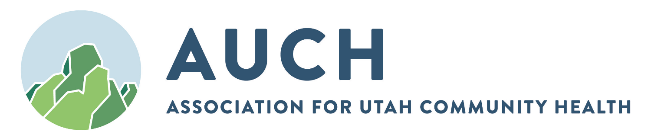 COO Peer Group MeetingSeptember 1, 2022Zoom MeetingPeer Group Members PresentLeslie Sanchez-Colocho- Family HealthcareKelly Robison, - Utah Partners for Health Erika Alcantara- CHC, Inc Jesse Bush- MidtownAUCH Staff PresentShlisa Hughes-Immunization Care CoordinatorMegan Neuf- Workforce Development Coordinator Colin- Population Health Data AnalystWelcome and IntroductionsAUCH Updates 				Shlisa Hughes				15 min.Upcoming Trainings/Events    Mental Health First Aid November 4th Women’s Annual Well Visit & Developing Guidelines November 4th In-Person (NEPQR)Workforce Series session 2 November 8th, 9th (in-Person) UDS Training November 15th and 17th (Virtual)Fundamentals of Collaborative Care Management November 30th (Virtual)Immunization Care Coordinator	Brianna Cottom November 17thShe will visit up initial IQIP visit for PY4Top Issues / Best Practice Sharing (Roundtable)Health Center Updates:Roundtable Discussion:SDOH (PRAPARE) What are you using- Midtown is inputting in the EHR through Smart Forms for high-risk patients. Family Health is inputting the data in the EHR for all OB patient twice during pregnancy and non-insured patient as well. On Demand Training/ Slide for PARPARE on the AUCH website under member resource- HIT/Informatics- eClinicalWorks  Workforce Megan NeufElementOne -Session November 8th and 9th – One/One session will Ed filling fast they can be in-person or virtual Career Step – Megan is working in the next classes for the MAs- AUCH is paying for a limited number of clinic staff to participate in the classes.  If the health center has additional staff wishing to take the class, they can pay at AUCH reduced cost. Azara DRVSeCW Plug-in- Family Healthcare is working well, Midtown is still having issues. UDS prep session for the 2023 calendar year will be paid for by AUCHColin- showed different utilization reports. He can help you run them for your clinicsPVP are used for Huddle time- Midtown has started with ½ hour huddle time, Family Health care does 15 minutes in the morning and afternoon if need.  CHC, Inc is not using Azara, however, they have a lot of providers doing daily huddles. BeatPain U of U Project BeatPain is study for different intervention to back pain and not pain medsReaching out to set up meetingWorking on workflow issues DentalAmerican Cancer Society and Huntsman’s Grand Challenges offering Dental HPV Vaccine Education series Free- onsite with CE credits Wayne, Midtown, and Family Healthcare have done, the dental education AUCH will offer it at AUCH after the 1st of the year. AUCH updatesSurvey AUCH will send out a survey at the end of each peer group meeting. Please take time to complete the survey, this helps with grant requirements.https://www.surveymonkey.com/r/5KQDHDCTopics for Future MeetingsCOO peer group meeting on the first Thursday of every month at noon. Next Meeting Schedule for December 1st, 2022Join on the ZOOM Link 